Vorobyov Leonid NikolaevichGeneral details:Experience:Position applied for: 2nd EngineerDate of birth: 20.09.1987 (age: 30)Citizenship: UkraineResidence permit in Ukraine: NoCountry of residence: UkraineCity of residence: KhersonPermanent address: 49 gvardeyskoy divizii 37Contact Tel. No: +38 (050) 618-39-51E-Mail: Vorobyov1987@I.UASkype: Leonid_vorobyovU.S. visa: NoE.U. visa: NoUkrainian biometric international passport: Not specifiedDate available from: 01.05.2017English knowledge: ModerateMinimum salary: 5000 $ per month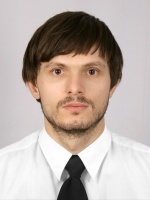 DocumentNumberPlace of issueDate of expiryCivil passportMP069636Kherson00.00.0000Seamanâs passportAB613527Kherson17.03.2022Tourist passportEP17588Kherson03.07.2021PositionFrom / ToVessel nameVessel typeDWTMEBHPFlagShipownerCrewing2nd Engineer06.10.2016-15.03.2017NEW CAPGeneral Cargo5820MAN B&W3520LiberiaNew Capricorn LimitedStaff Centre2nd Engineer20.04.2016-24.05.2016ACASTEDry Cargo2466SKL970PALAUWATERHORN INC&mdash;2nd Engineer13.05.2015-20.01.2016MUSEDry Cargo3041SKL1280CambodiaErato Shipping Limited&mdash;3rd Engineer15.12.2013-20.06.2014DOLPHIN 7Dry Cargo2466SKL970CambodiaWATERHORN INC&mdash;3rd Engineer04.04.2013-04.06.2013Kapitan MatveevDry Cargo2463SKL1030RussiaELMOR SHIPPING CO LIMITED&mdash;3rd Engineer03.11.2012-04.03.2013TEC-1Oil Product Tanker8840MAK 6MU453AK4000MOLDOVATES Corporation&mdash;3rd Engineer17.03.2012-12.10.2012BURGOSDry Cargo10572MAK7420CYPRUSMAGNUS&mdash;